 Informatie rondom garantie & retour RetournerenU heeft het recht uw bestelling tot 14 dagen na ontvangst zonder opgave van reden te annuleren. U heeft na annulering nogmaals 14 dagen om uw product retour te sturen. U krijgt dan het volledige orderbedrag inclusief verzendkosten gecrediteerd. Enkel de kosten voor retour van u thuis naar de webwinkel zijn voor eigen rekening. Indien u gebruik maakt van uw herroepingsrecht, zal het product met alle geleverde toebehoren en - indien redelijkerwijze mogelijk - in de originele staat en verpakking aan de ondernemer geretourneerd worden. Wij zullen vervolgens het verschuldigde orderbedrag binnen 14 dagen na aanmelding van uw retour terugstorten mits het product reeds in goede orde retour ontvangen is. Uitzonderingen retournerenEnkele producten die u via deze webwinkel koopt worden op maat volgens de door u ingevoerde specificatie gemaakt. Het herroepingsrecht is dan ook niet van toepassing bij op maat gemaakte lampen. De verkoop is hiermee na succesvolle betaling definitief.Modelformulier voor herroeping (dit formulier alleen invullen en terugzenden als u de overeenkomst wilt herroepen) — Aan 
MR Bright (Licht & Levendig v.o.f.)— Ik/Wij (*) deel/delen (*) u hierbij mede dat ik/wij (*) onze overeenkomst betreffende de verkoop van de volgende goederen/levering van de volgende dienst (*) herroep/herroepen (*):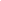 — Besteld op (DD-MM-YYYY) :				— Bestelnummer :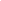 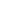 —  Ontvangen op (DD-MM-YYYY):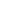 — Naam/Namen consument(en) 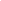 — Adres consument(en) :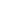 — IBAN Rekeningnummer: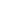 — Handtekening van consument(en) (alleen wanneer dit formulier op papier wordt ingediend) 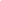 — Datum(DD-MM-YYYY):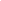 (*) Doorhalen wat niet van toepassing is.